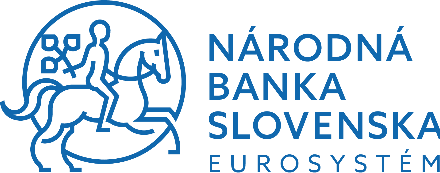 Číslo spisu: NBS1-000-096-859 Záznam číslo: 100-000-718-275V Bratislave, dňa 11.06.2024						ZÁPISNICA Z VYHODNOTENIA PONÚK ČASŤ „Všeobecná časť“Identifikácia uchádzačov, ktorí predložili ponuku Zoznam uchádzačov, ktorých ponuka nebola vyhodnocovaná Uchádzač (ponuka) č. 6 – GUARANT International spol. s r.o., Českomoravská 2510/19, Libeň, 190 00 Praha IČO: 45245401Podľa systémových záznamov v systéme JOSEPHINE bola ponuka predložená v čase 10:00:40, t. j. po uplynutí stanovenej lehoty na predkladanie ponúk.Podľa § 49 ods. 3 písm. a) zákona o verejnom obstarávaní ponuka predložená po uplynutí lehoty na predkladanie ponúk sa nesprístupní, ak je predložená v elektronickej podobe. V súlade s týmto zákonným ustanovením predmetná ponuka nebola sprístupnená (otvorená) a nebola ani hodnotená.Vyhodnotenie ponúk predložených v lehote na predkladanie ponúk :V súlade s požiadavkou uvedenou v súťažných podkladoch mali byť ponuky uchádzačov pre časť „Všeobecná časť“ zaheslované. Po vyhodnotení ponúk v časti Koncept boli uchádzači vyzvaní prostredníctvom komunikačného modulu na predloženie hesiel, aby bolo možné sprístupniť obsah ponúk „Všeobecná časť“.  Ponuky všetkých uchádzačov, ktorí predložili svoju ponuku v lehote na predkladanie ponúk boli sprístupnené. Komisia na vyhodnotenie ponúk (ďalej ako „komisia“) pristúpila k zostaveniu poradia na základe kritérií na vyhodnotenie ponúk. Návrhy cien uchádzačov z časti „Všeobecná časť“ boli dosadené do hodnotiaceho vzorca pre kritérium najnižšej ceny a každému uchádzačovi bolo priradené príslušné bodové hodnotenie (max. 70 bodov). Následne komisia sčítala body pridelené za obe hodnotiace kritériá (kvalita konceptu a najnižšia cena) a zostavila nasledovné výsledné poradie:V súlade s § 66 ods. 7 písm. b) ZVO komisia ďalej vyhodnocovala ponuku, ktorá sa umiestnila na prvom mieste -  ponuka č. 3 uchádzača LEOPARD PRODUCTION, s. r. o. Po podrobnom oboznámení sa s touto ponukou komisia identifikovala nezrovnalosti týkajúce sa tak splnenia požiadaviek na predmet zákazky podľa § 53 ZVO, obsahových náležitostí predložených dokumentov, ako aj podmienok účasti podľa § 40 ZVO. Komisia tak navrhla osloviť uchádzača s nasledovnými otázkami:V návrhu zmluvy (príloha č. 1 súťažných podkladov) a opis predmetu zákazky (príloha č. 5 súťažných podkladov) sa uvádza požiadavka na „produkčné komplexné zabezpečenie cateringových služieb“, pričom „ponuka alkoholických nápojov musí zahŕňať „Welcome drink alko aj nealko verzia pre 450 osôb, Vínny bar: biele, ružové, červené víno; ponuka minimálne piatich druhov slovenských vybraných vín, Pivo: alko aj nealko verziu.“ V cenovej kalkulácii (príloha č. 4 súťažných podkladov) sa v rámci požiadaviek na catering pri podujatí Welcome reception uvádza požiadavka na produkčné zabezpečenie cateringových služieb, dodanie komplexných cateringových služieb, pre 450 osôb, pričom cena má zahŕňať kompletný catering: Welcome drink, alko a nealko nápoje, fly bufet, kompletné menu.V bode 3 návrhu rozpočtu (dokument Priloha c. 4 Cenova kalkulacia_EFA_denna cast) predloženého v časti „Všeobecná časť“ uvádzate pri podujatí „Welcome reception“ cenu 16 580,80 € bez DPH. Na strane (slide) č. 76 ponuky v časti „Koncept“ uvádzate, že pivo a víno budú účtované podľa reálnej spotreby, pričom pri pive uvádzate 24ks nealkoholického piva  48 ks alkoholického piva a pri víne vychádzate z predpokladanej spotreby 0,2 dcl a uvádzate dokopy 120 fliaš. Keďže verejný obstarávateľ v rámci položky Catering pri podujatí Welcome reception žiadal naceniť, okrem iného aj zabezpečenie pív a vín pre 450 osôb (a oporu tomu poskytujú aj ostatné časti súťažných podkladov), komisii nie je zrejmé, z akých dôvodov je vo Vašej ponuke v časti „Koncept“ na str. 76 použité slovné spojenie „účtované podľa reálnej spotreby“ a akým spôsobom je potrebné pristupovať k jeho výkladu. Predmetné slovné spojenie je totiž možné chápať a vykladať aj tak, že cena vín a pív nie je súčasťou rozpočtu a bude k celkovej cene prirátaná podľa reálnej spotreby. Takýto výklad je však v rozpore s Vami predloženou cenovou kalkuláciu z ktorej vyplýva, že cena zahŕňa kompletný catering pre 450 osôb. Komisia Vás preto žiada o poskytnutie relevantného vysvetlenia.Keďže ste pri podujatí Welcome reception v ponuke vín uviedli len to, že pôjde o Slovenské biele, ružové a červené odrodové, pričom požiadavka znela na minimálne 5 druhov vín, žiadame Vás o bližšiu špecifikáciu konkrétnych vín (vinárstva, odrody, ročníka), ktoré majú byť súčasťou vínneho baru na Welcome reception.V časti ponuky „Koncept“ ste uviedli rôzne scénické a priestorové prvky vychádzajúce z Vami navrhnutého hlavného motívu, ktorým je minca. Na str. 43 zobrazujete scénický prvok ( 2mince), pri ktorom je uvedené, že „je možné použiť projekciu“. Na str. 50-58 sú zobrazené ďalšie významné prvky, ako  3D objekt – statický scénický prvok (str. 50), galéria (str. 52), fotostena, (str. 53), personalizovaná minca (str. 55), minca (str. 56), a personalizovaná pamätná EFA 2024 minca + fotostena (str. 58) a logo EFA (str. 60).Vzhľadom na to, že sa komisii uvedené prvky nepodarilo identifikovať v rozpočte Vašej ponuky (cenovej kalkulácii), žiada Vás týmto o poskytnutie vysvetlenia, či a v akej miere (t.j. či všetky prvky a v akom počte) sú predmetné prvky zahrnuté vo Vašom rozpočte a v ktorej jeho časti (napr. nábytok, dekorácie/rekvizity, návrh vizuálnej identity a pod.).V rámci Vašej ponuky v časti „Všeobecná časť“ ste predložili podpísaný návrh Zmluvy na zabezpečenie organizácie podujatia EFA 2024 – denná časť č. C-NBS-000-096-497, do ktorého ste však nedoplnili nasledovné:v bode 5.3. čl. V navrhovanú zmluvnú cenu , v bode 5.11 čl. V príslušnú emailovú adresu,v Prílohe č. 4 Zoznam subdodávateľov poskytovateľa v príslušnej tabuľke.Komisia Vás preto žiada o predloženie (doplnenie) návrhu zmluvy, ktorý spĺňa všetky požadované prvky.V bodoch 36.1.1.1 až 36.1.1.4 súťažných podkladov verejný obstarávateľ požadoval preukázanie referenčných zmlúv aspoň na dve služby organizácie podujatí, aspoň na dve služby poskytnutia techniky na podujatia, aspoň na dve služby poskytnutia nábytku na podujatia, aspoň na dve služby poskytnutia cateringových služieb na podujatie, a to s počtom min. 300 osôb (na každom z podujatí). Vo Vami predloženom zozname zmlúv v ponuke pre časť „Všeobecná časť“ ste predložili len jednu referenciu, z ktorej je jednoznačne zrejmé, že ide o takýto počet osôb (OVB Allfinanz Slovensko - 1350 osôb). Pri ostatných zmluvách nie je uvedený počet osôb. Komisia Vás preto pri referenčných zmluvách (Dôvera ZP, SPP distribúcia, LYRECO CE, SE, ESET) žiada o uvedenie, pre koľko osôb/návštevníkov, boli tieto podujatia organizované. Zároveň Vás komisia žiada o doplnenie, resp. jednoznačné uvedenie, ktorými z Vami predložených referencií preukazujete splnenie jednotlivých podmienok účasti technickej a odbornej spôsobilosti uvedených v bodoch 36.1.1.1.1, 36.1.1.2, 36.1.1.3, 36.1.1.4 (organizácia podujatia, poskytnutie techniky na podujatie, poskytnutie nábytku na podujatie, poskytnutie cateringových služieb na podujatie).V bode 36.1.2 súťažných podkladov verejný obstarávateľ pri pozícii kľúčového odborníka (event manažér) požadoval preukázanie min. 5 ročnej dĺžky praxe, ktorú uchádzač mal preukázať predložením profesijného životopisu podpísaného danou osobou, s uvedením podujatí, na ktorých vykonával činnosť event manažéra).V ponuke v časti „Všeobecná časť“ ste uviedli životopisy osôb pani Pevalovej a pána Kočiša. Komisia Vás žiada o upresnenie, ktorou z uvedených osôb preukazujete splnenie podmienky účasti podľa bodu 36.1.2 súťažných podkladov a o uvedenie, či Vami uvedené osoby predstavujú Vaše interné kapacity (zamestnancov alebo “dohodárov“ – pracovníkov na dohody vykonávane mimo pracovného pomeru) alebo ide o externých spolupracovníkov (osobitne to platí vo vzťahu k pani Pevalovej, ktorej životopis uvádza, že je majiteľka a konateľka viacerých obchodných spoločností).V bode 17.3.1 súťažných podkladov verejný obstarávateľ vyžadoval uvedenie návrhu osvetľovacej a ozvučovacej techniky s uvedením technických parametrov a značiek. Vo Vašej ponuke (ani v časti „Koncept“, ani v časti „Všeobecná časť“) sa však požadovaný návrh nenachádza.Komisia Vás preto žiada o doplnenie predmetného návrhu osvetľovacej a ozvučovacej techniky s uvedením technických parametrov a značiek tak, ako bolo uvedené v súťažných podkladoch.V opise predmetu zákazky (príloha č. 3 súťažných podkladov) sa uvádza, že uchádzač vyberie a odporučí sprievodný program. Ponuka (programu) bude súčasťou promotion v Redute v promo zóne partnerov podujatia. Hostia si program hradia sami, ale koordinácia a príprava ponuky je na uchádzačovi. Vo Vašej ponuke (ani v časti „Koncept“, ani v časti „Všeobecná časť“) sa však nenachádza zmienka o sprievodnom programe.Komisia Vás preto žiada o doplnenie informácií o Vami uvažovanom sprievodnom programe, ktorý plánujete zabezpečiť, resp. odporúčať účastníkom podujatia.V opise predmetu zákazky (príloha č. 3 súťažných podkladov) sa uvádza požiadavka (osobitne pri Keynote Address/Prize Ceremony/General Assembly dňa 23.8.2024), aby program bol uvedený a moderovaný profesionálnym moderátorom. Rovnako tak je požiadavka na zabezpečenie moderátora v opise predmetu zákazky (príloha č. 3 súťažných podkladov) uvedená aj v rámci Welcome reception. Vo Vašej ponuke (ani v časti „Koncept“, ani v časti „Všeobecná časť“) sa nenachádza návrh konkrétneho moderátora.Komisia Vás preto žiada o uvedenie mena Vami uvažovaného moderátora.Uchádzačovi bola dňa 5.6.2024 zaslaná prostredníctvom IS JOSEPHINE žiadosť o vysvetlenie ponuky a bola mu poskytnutá lehota na odpoveď 2 pracovné od dni doručenia žiadosti (t.j. 7.6.2024, 23:59:59 hod. Uchádzač vysvetlenie spolu s požadovanými dokladmi doručil v stanovenej lehote (6.6.2024 23:35:59).V súvislosti so zahrnutím alkoholických nápojov do rozpočtu podujatia Welcome reception uchádzač odpovedal, že počty, ktoré uviedol vo svojej ponuke v časti „Koncept“ zahrnul do rozpočtu. Uchádzač doplnil zoznam ponúkaných vín, a síce: biele víno – Tajná Rizling vlašský Fresh   2023, Mrva Stanko Veltlínske zelené KRYO 2023, Víno PURUS pinot Gris Kugel 2022, ružové vín – Mrva Stanko Cabernet Sauvignon rosé  2023, červené víno – Karpatská Perla Cabernet Sauvignon 2019 Pavelka syn Dunaj 2022. Pokiaľ ide o tretiu otázku, uchádzač poskytol zoznam techniky v detailnejšej miere, pričom ku každému prvku priradil aj jednotkovú cenu. Poskytnuté vysvetlenie je súladné s deklarovaným rozpočtom v položke dekorácie a rekvizity.Uchádzač predložil doplnené znenie zmluvy, ktoré obsahuje všetky požadované údaje. Obdobne pri referenciách uchádzač doplnil ním pôvodne predložený zoznam o požadované údaje. Z vysvetlenia vyplynulo, že každé z jeho referenčných podujatí bolo určené pre viac ako 300 účastníkov (350-1350). Zároveň z predloženého zoznamu vyplýva, že podujatia v sebe v rôznej kombinácii zahŕňajú aj poskytnutie techniky, nábytku a cateringu.Ako osobu, ktorou uchádzač mieni preukázať podmienku účasti podľa § 34 ods. 1 písm. g) ZVO uchádzač určil p. Lukáša Kočiša, ktorý je jeho interným zamestnancom a podľa tvrdení uchádzača v eventovom sektore pôsobí viac ako 10 rokov. Uchádzač poskytol zoznam technického vybavenia ozvučovacej a osvetľovacej techniky. V rámci sprievodného programu uchádzač poukázal na spoluprácu s BKIS a BTB a uviedol nasledovné aktivity:Komentovaná prehliadka mesta  Bratislava cabriobusom  (alebo pešia prehliadka Starého mesta) s primátorom Bratislavy Matúšom Vallom (Dóm Sv. Martina, Stará Radnica, Primaciálny palác ap)„TOP instagramové miesta“ v Bratislave s komentovanou prechádzkou (UFO, Modrý Kostolík, zmrzlina v KOUN, Tyršovo nábrežie, Sad Janka Kráľa..) „TOP vyhliadky tour“  v Bratislave (z budovy Starej Radnice, UFO, Slavín, z Michalskej veže, z Kamzíka ap)„Čo robia miestni tour“  - dáme si pivo v meštianskom pivovare, pokávičkujeme v Urban house, dáme si obed vo Flagshipe, oddýchneme si v Galérii mesta Bratislava, nakúpime darčeky na promenáde v Eurovea.. Ochutnávka najlepších vín v Národnom salóne vín v Bratislave (Národný salón vín, poklad všetkých milovníkov vína, sa nachádza v historickej časti Apponnyiho paláca – v Múzeu vinohradníctva a vinárstva v Bratislave. ) Komentovaná prehliadka bratislavského a  zrekonštrukovanej Kochovej záhrady na PalisádochRýchločlny na Dunaji alebo splav Malého Dunaja Wine Safari v Svätom Jure Výlet loďou do galéria súčasného umenia Danubiana Meulensteen Art Museum v Čunove - spojené s návštevou galérie (z Prístavu v Starom meste) Výlet loďou na Devín (z Prístavu v Starom meste)Návšteva SNG s potenciálom komentovanej prehliadky aktuálneho vystavovateľa/umelcaNapokon, k moderátorom uchádzač uviedol, že v rámci prípravy ponuky oslovil a zarezervoval moderátorov, ktorí moderujú spoločenské podujatia aj v angličtine. Do úvahy prichádzajú Andrea Pálffy-Belányiová, Lucia Hurajová, Vera Wisterová, Bruno Ciberej, Roman Juraško a Barbora Krajčírová.Komisia vysvetlenie uchádzača akceptovala s tým, že ho považuje za dostatočné a nezrovnalosti v ponuke za odstránené. Komisia v ponuke neidentifikovala žiadne ďalšie skutočnosti, ktoré by si vyžadovali potrebu ďalšieho vysvetľovania, a preto pristúpila k celkovému vyhodnoteniu ponuky.Posúdenie splnenia požiadaviek v zmysle § 53 ZVOKomisia na úvod skonštatovala, že ponuka nejaví známky mimoriadne nízkej ponuky a ani nie sú z povahy veci naplnené predpoklady podľa § 53 ods. 3 ZVO (ide o reverznú verejnú súťaž a ani nešlo o najnižšiu ponukovú cenu). S ohľadom aj na poskytnuté vysvetlenie komisia skonštatovala, že požiadavky na predmet zákazky považuje za splnené. Zábezpeka nebola vyžadovaná. Pre úplnosť komisia skonštatovala, že nedošlo k naplneniu žiadneho z dôvodov na vylúčenie ponuky podľa § 53 ods. 5 ZVO. Na základe toho komisia pristúpila k posúdeniu splnenia podmienok účasti a neexistencie dôvodov na vylúčenie podľa § 40 ZVO.Posúdenie splnenia podmienok v zmysle § 40 ZVOOsobné postavenie Uchádzač je zapísaný v zozname hospodárskych subjektov (č. zápisu 2023/8-PO-G3847), ktorý je platný do 08.08.2026. Lustráciou „internetového“ výpisu z obchodného registra (www.orsr.sk) bolo zistené, že rozsah osôb oprávnených konať za uchádzača je totožný s osobami, za ktoré boli predkladané doklady na účely zápisu do zoznamu hospodárskych subjektov. Lustráciou zoznamu dlžníkov na webovom sídle Sociálnej poisťovne a zdravotných poisťovní bolo zistené, že uchádzač ku dňu 11.6.2024 nie je evidovaný v žiadnom zo zoznamov dlžníkov. Uchádzač sa napokon nenachádza ani v zozname osôb s uloženým zákazom účasti vedenom ÚVO a ani v zozname právoplatne odsúdených právnických osôb vedenom GP SR.Vzhľadom na uvedené údaje z verejne dostupných registrov nezaložili pochybnosti o relevantnosti údajov zapísaných v zozname hospodárskych subjektov. Komisia tak skonštatovala splnenie podmienok účasti osobného postavenia. Finančné a ekonomické postavenieSplnenie požiadavky na minimálnu výšku obratu v oblasti predmetu zákazky (600 000 eur súhrnne za predchádzajúce tri roky) komisia overila na základe predložených účtovných závierok (2023-2021), z ktorých vyplýva celkový obrat za dané obdobie na úrovni cca. 14,2 mil. eur a uchádzačom uvádzaných hodnôt referenčných zákaziek v predchádzajúcich troch rokoch, ktoré uchádzač predložil v zozname na účely preukázania podmienky podľa § 34 ods. 1 písm. a) ZVO, a ktorých hodnota prekročila požadovanú hodnotu 600 000 eur.Komisia tak skonštatovala splnenie podmienok účasti finančného a ekonomického postavenia.Technická alebo odborná spôsobilosť Na účely splnenia podmienky účasti podľa § 34 ods. 1 písm. a) ZVO uchádzač predložil zoznam obsahujúci organizáciu podujatí pre piatich odberateľov (Dôvera zdravotná poisťovňa a.s., SPP – distribúcia, a.s. LYRECO CE, SE, ESET, spol. s r.o., pričom niektoré podujatia sa konali počas viacerých rokov požadovaného referenčného obdobia. Aj s ohľadom na poskytnuté vysvetlenie zo strany uchádzača mohla komisia vysloviť záver, že z predložených údajov vyplýva, že každé z podujatí bolo  rovnaké alebo podobné ako predmet zákazky a bolo organizované pre viac ako 300 účastníkov. Referencie na podujatia s poskytnutím techniky, nábytku a cateringu uchádzač preukázal napríklad v súvislosti s podujatiami pre ESET, spol. s r.o. (ESET Science Award) a LYRECO CE, SE (odborná konferencia pre manažment spoločnosti).Podmienku účasti podľa § 34 ods. 1 písm. g) ZVO uchádzač aj s ohľadom na poskytnuté vysvetlenie preukázal prostredníctvom internej kapacity p. Lukáša Kočiša. Z predloženého profesijného životopisu, v ktorom uvádza, že má 13 ročné skúsenosti s organizovaním eventov, pričom zo životopisu vyplývajú skúsenosti na pozíciách:Client service director (2021- súčasnosť) obsahujúcu starostlivosť o klientov, aktívne vyhľadávanie obchodných príležitostí, zodpovednosť za obchodný plán spoločnosti, kontrolling, manažovanie tímu, v rámci priamej organizácie eventov životopis uvádza klientov, ako aj to, že išlo o slávnostné eventy, výročné eventy, konferencie VIP eventyAccount director/Account manager (2016-2020), obsahujúcu zodpovednosť za klientov, vypracovanie kreatívnych ideí, rozpočtovanie, organizáciu eventov, kontrolu výstupov manažovanie produkčného tímu a dodávateľov, v rámci priamej organizácie eventov životopis uvádza klientov, ako aj to, že išlo o slávnostné eventy, večierky, konferencieProdukčný manažér (2011-2019), obsahujúcu organizáciu všetkých pracovníkov spadajúcich pod hudobný festival, prípravu produkčných plánov, stavbu zón a technické zabezpečenie zónProdukcia (2011-2015), obsahujúcu produkčné zabezpečenie výrob, organizáciu technických zložiek/štábov, zabezpečenie lokácií, vybavovanie povolení, koordináciu komparzu a hercov.K podmienke účasti podľa § 34 ods. 1 písm. l) ZVO uchádzač uviedol, že:catering zabezpečí prostredníctvom spoločnosti SHARKAM B&B CATERING s.r.o., Krokusová 20243/3, 821 07 Bratislava, ozvučovaciu a osvetľovaciu techniku zabezpečí prostredníctvom spoločnosti TLpro s.r.o, Janka Kráľa 43, 936 26 Starý Tekov a Martin Kupčo – SWOHSERVICE, Krmanova 1812/5, 811 03 Bratislava,nábytky zabezpečí prostredníctvom spoločnosti mima production, s.r.o., Martničekova, 821 09 Bratislava.	Komisia po posúdení predložených dokladov uviedla, že uchádzač splnil všetky podmienky účasti. Zároveň komisia neidentifikovala ani naplnenie niektorého z dôvodov na vylúčenie podľa § 40 ods. 6 až 8 ZVO.Na záver hodnotenia komisia uvádza, že žiadna z predložených ponúk nebola vylúčená (a to vzhľadom aj na reverzný charakter verejnej súťaže). Z tohto dôvodu nie je relevantné uvádzať zoznam vylúčených uchádzačov a dôvody vylúčenia mimoriadne nízkych ponúk.ZáverKomisia za úspešného uchádzača označila LEOPARD PRODUCTION s.r.o., Sreznevského 3, 831 03 Bratislava, IČO: 44 387 B407 a odporučila s ním uzavrieť zmluvu. Na základe vyššie uvedeného vyhodnotenia budú vyhotovené oznámenie a informácia o výsledku v zmysle § 55 ZVO a zaslané uchádzačom a publikované podľa predmetného zákonného ustanovenia. Žiaden z prítomných členov komisie nevzniesol námietku voči priebehu zasadania komisie.Prítomní členovia komisie vyhlasujú, že táto zápisnica zodpovedá skutočnosti. Prítomní členovia komisie:S právom vyhodnocovať ponukyEva Gonçalves Jana Langerová Tomáš LepiešMartin LipovskýJán OndaBez práva vyhodnocovať:Lucia GašparováIvan HoličTajomník komisieAdrián Zvara Názov verejného obstarávateľa:Národná banka SlovenskaSídlo verejného obstarávateľa:Imricha Karvaša 1, 813 25 BratislavaPredmet / názov zákazky:Organizácia podujatia EFA 2024 – European Finance Association, 51st Annual Meeting 21. - 24. August 2024 – Denná časťPostup verejného obstarávania:Nadlimitná zákazka, § 66 zákona č. 343/2015 Z. z. o verejnom obstarávaní a o zmene a doplnení niektorých zákonov v znení neskorších predpisov (ďalej len „ZVO“), postupom podľa § 66 ods. 7 písm. b) ZVOLegislatívny rámec:V súlade s § 52 zákona o verejnom obstarávaní Označenie v Úradnom vestníku EÚ a voVestníku VO vedeného ÚVO:Oznámenie o vyhlásení verejného obstarávania v Úradnom vestníku EÚ č. 75/2024 zo dňa 16.04.2024 pod číslom 224501-2024 a vo Vestníku verejného obstarávania 75/2024 zo dňa 17.04.2024 pod číslom 10503-MSS.Lehota na predkladanie ponúk:10.05.2024, 10:00 hod., 24.05.2024, 23:59:59 (lehota pre zaslanie hesiel na odheslovanie ponúk Všeobecná časť)Miesto zasadania komisie:Prezenčne v zasadačke NBS BA_07_022 + per rollamDátum a čas zasadania komisie:27.05.2024, o 11:00 hod., 11.06.2024 o 9:00 hod.Ponuka č.Obchodné meno/názov, sídlo/miestopodnikania a IČO uchádzačaDátum a čas predloženia ponuky1.CREATIVE PRO a.s., Matúšova 56/A, 811 04 Bratislava – mestská časť Staré mestoIČO: 3596870210.05.20248:18:092.VIVA EVENTS, s.r.o.Kľukatá 41, 821 05 Bratislava - mestská časť Ružinov IČO: 5115476510.05.20249:26:233.LEOPARD PRODUCTION, s. r. o. Sreznevského 3, 831 03 Bratislava IČO: 4438740710.05.20249:39:234.E-MOTION s.r.o.Betliarska 8/A, 851 07 BratislavaIČO: 3573210510.05.20249:39:345.MERTEL, s. r. o. Skalná 11, 811 01 Bratislava - mestská časť Staré mesto 811 01IČO: 3596741210.05.20249:45:076. GUARANT International spol. s r.o., Českomoravská 2510/19, Libeň, 190 00 PrahaIČO: 45245401 – ponuka predložená po uplynutí lehoty na predkladanie ponúk10.05.202410:00:40Ponuka č.UchádzačPonuková cenaBody1.CREATIVE PRO a.s., 274 130,6465,872.VIVA EVENTS, s.r.o.268 011,46703.LEOPARD PRODUCTION, s. r. o. 284 796,0068,444.E-MOTION s.r.o.294 796,3763,645.MERTEL, s. r. o. 281 205,1066,72PoradieUchádzačPočet bodov “Koncept” (max. 30)Počet bodov “Všeobecná časť” (max. 70)Celkový počet bodov (max. 100)1.LEOPARD PRODUCTION, s. r. o. 23,165,8788,972.VIVA EVENTS, s.r.o.17,47087,43.CREATIVE PRO a.s., 16,868,4485,244.MERTEL, s. r. o. 10,566,7277,225.E-MOTION s.r.o.12,863,6476,44